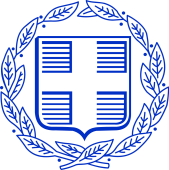               ΕΛΛΗΝΙΚΗ   ΔΗΜΟΚΡΑΤΙΑ               ΥΠΟΥΡΓΕΙΟ  ΠΑΙΔΕΙΑΣ, EΡΕΥΝΑΣ ΚΑΙ ΘΡΗΣΚΕΥΜΑΤΩΝ
ΠΕΡΙΦ/ΚΗ Δ/ΝΣΗ Π/ΘΜΙΑΣ & Δ/ΘΜΙΑΣ ΕΚΠ/ΣΗΣ ΚΡΗΤΗΣ		       
 Δ/ΝΣΗ    ΔΕΥΤ/ΘΜΙΑΣ   ΕΚΠ/ΣΗΣ    Ν. ΗΡΑΚΛΕΙΟΥ                                     
          13ο  ΓΥΜΝΑΣΙΟ  ΗΡΑΚΛΕΙΟΥ         
							Ηράκλειο, 1/2/2019Aρ.Πρ.:66
Ταχ. Δ/νση      :   Αντ. Βορεάδη 36			ΠΡΟΣ: ΤΑΞΙΔΙΩΤΙΚΑ ΓΡΑΦΕΙΑ         							(Δια της  Δ.Δ.Ε. Ν. Ηρακλείου)Ταχ. Κωδ.       :    714 09Πληροφορίες   :   Άννα Κλεινάκη			Τηλέφωνο       :   2810 - 234 – 488		  	  Fax      .          :   2810 - 326 – 908E-mail             : mail@13gym-irakl.ira.sch.gr    Θέμα: Αξιολόγηση προσφορών και ανάθεση μετακίνησης μαθητών με λεωφορεία.Από τη Διεύθυνση του 13ου Γυμνασίου Hρακλείου ανακοινώνεται ότι, μετά από προκήρυξη  για την πραγματοποίηση μετακίνησης μαθητών και εκπαιδευτικών του σχολείου με λεωφορεία Τετάρτη 8/5/2019 Ρέθυμνο-Χανιά και 10/5/2019  Άγιο Νικόλαο-Ελούντα-Αρόλιθος, στο πλαίσιο  του προγράμματος ΕRASMUS+ ΚΑ2,”Βe Allies not Bullies”, η αρμόδια επιτροπή  που συνεδρίασε την Παρασκευή 1/2/2019 και ώρα 13.00 μ.μ. (Πράξη 10η/ 1/2/2019), αξιολόγησε τις παρακάτω προσφορές που κατατέθηκαν από τα ταξιδιωτικά  γραφεία ως εξής:1.terra santa travel,685 ευρώ2.Τravelink,675 ευρώ3.365tours,765 ευρώ4.baccara HOLIDAY SERVICES,900 ευρώ5.AT HOLIDAYS, 900 ευρώ6.ORANGE,850 ευρώΗ επιτροπή αποφάσισε να αναθέσει μετακίνηση στο ταξιδιωτικό γραφείο Τravelink, διότι η προσφορά του  ήταν συμφερότερη οικονομικά και σύμφωνη με τις προϋποθέσεις της πρόσκλησης  εκδήλωσης ενδιαφέροντος. Η Διευθύντρια Άννα Κλεινάκη